          FEEL GOOOD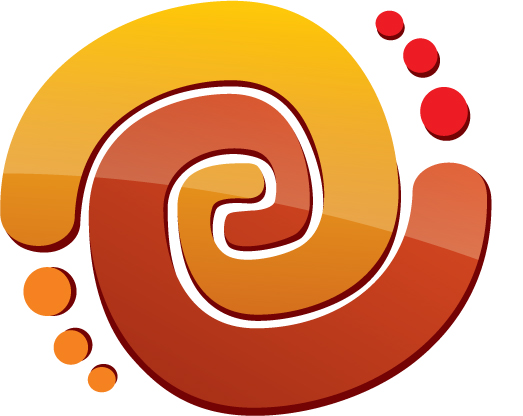 АнкетаМы очень рады Вашему интересу к нашим услугам! Давайте знакомиться ближе!Как Вас зовут? (ФИО) Контактные данные: номер телефона, e-mail. Какие услуги Вас интересуют (йога, чаепитие, консультация психолога, коучинг, массаж, остеопатический сеанс, другое)?Каков Ваш запрос? Чтобы Вы хотели получить в результате наших встреч?Какое время встреч для Вас предпочтительно? (3 варианта по приоритетности)Продолжительность встречи? (60, 90, 120 минут)Место для встреч? (Студия Feel Goood, Ваша территория, другое) Стоимость встречи, доступная для Вас? Наши стандартные расценки: 300 грн/час индивидуальная встреча, 175 грн/час с человека в парной работе, 75-100 грн/час с человека в мини-группе. Дополнительная информация, которую нам важно знать, для более качественного предоставления услуг (состояние здоровья сейчас, перенесенные травмы/операции/лечение, прочее)Благодарим за предоставленную информацию!Мы настроены на приятное и плодотворное сотрудничество! 